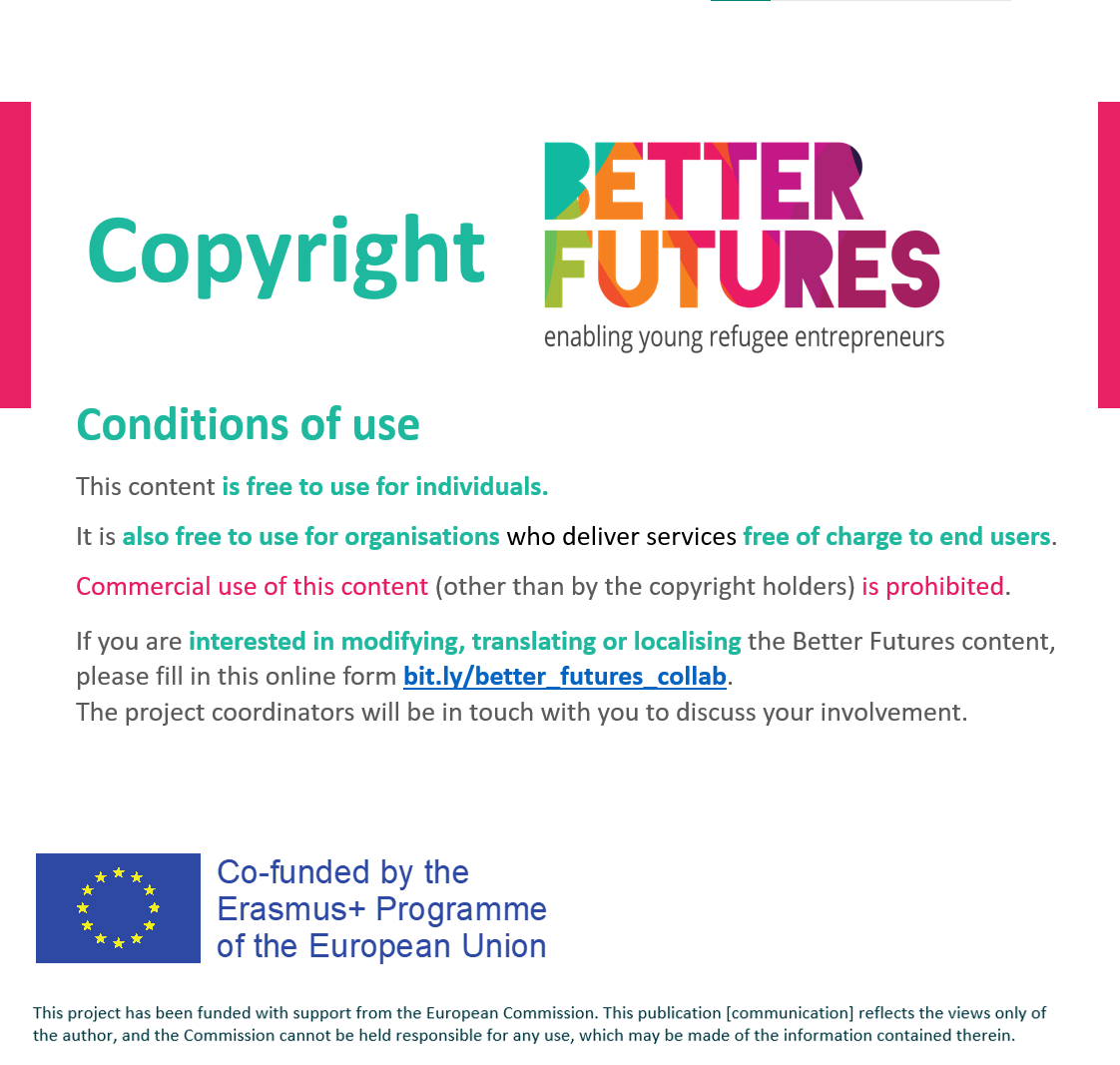 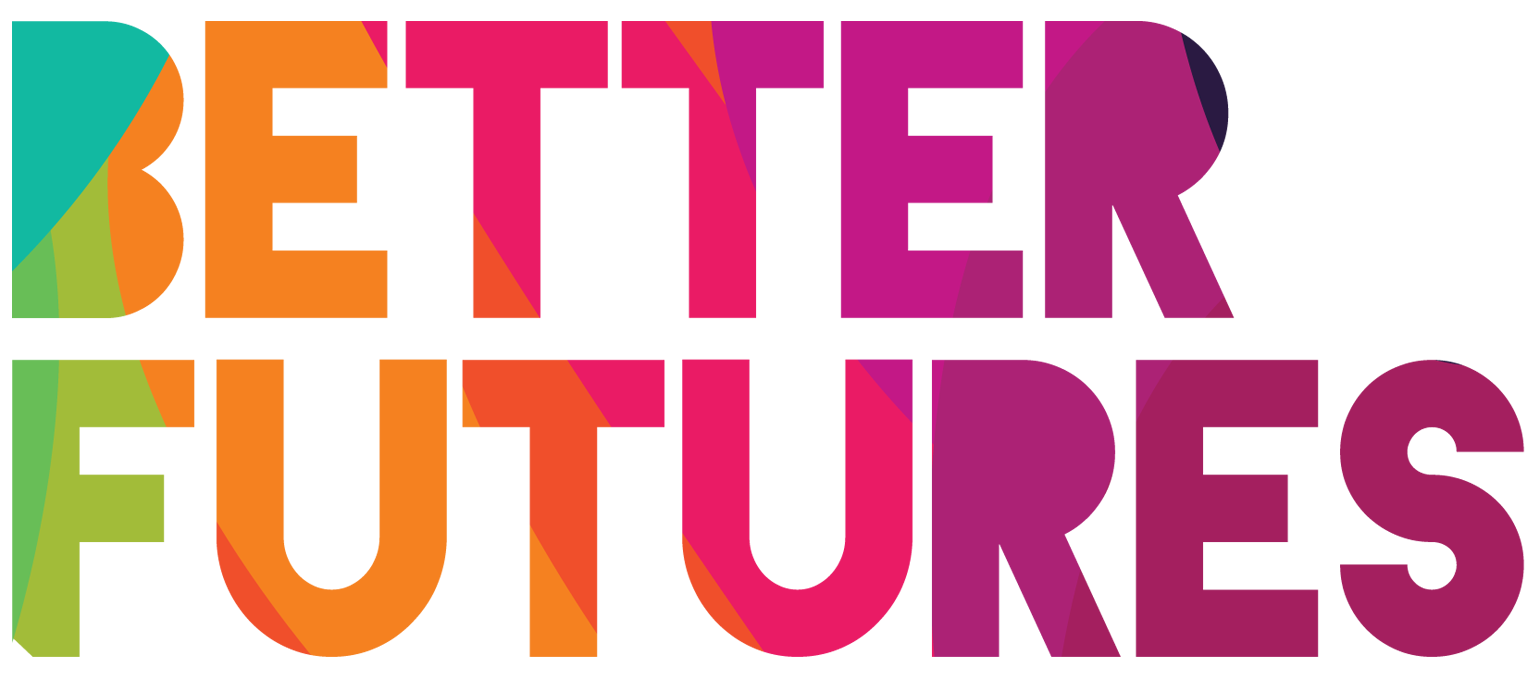 🌠INSPIRE  ▶️ Der Link zur SerieZuerst das Video!🔻🎯Ziele dieser Aufgabe:Meine AktivitätWarum Entrepreneurship?⏳ Diese Aufgabe nimmt 1 Stunde für Teil 1-3 
& etwa 4 Stunden für Teil 4-6 in Anspruch💬🗨️ Format: Diese Aufgabe kann unterschiedlich erledigt werden:Mit einem Mentor, Coach oder Freund 
⭐empfohlenEigenständigAls Gruppe: Jeder erledigt die Aufgabe, teilt die Ergebnisse & gibt FeedbackDu überlegst, was dich daran begeistert, Entrepreneur zu werdenDu überlegst, welche alternativen Berufswege für dich außerhalb von Entrepreneurship in Frage kommenDu vergleichst Entrepreneurship mit 
diesen alternativen BerufszweigenDu überlegst dir, welcher Berufszweig zu 
deinen Berdürfnissen und Wünschen passt  ⁉️ Wie erledigst du diese Aufgabe (✅hake die Kontrollkästchen bei jedem erledigten Schritt ab)  ⁉️ Wie erledigst du diese Aufgabe (✅hake die Kontrollkästchen bei jedem erledigten Schritt ab)1️⃣ Entscheide, ob du allein, mit Mentor oder in einer Gruppe arbeitest2️⃣ Schau das Video für diese Aufgabe an3️⃣ Denk kurz nach: Was hat Fatma dazu 
motiviert, Entrepreneurin zu werden?4️⃣Lies & denk dich durch die folgende Aufgabenvorlage und füll alle Felder aus5️⃣Sobald du Teil 1 bis 3 erledigt hast, denk nach, wer in deinem Bekanntenkreis schon echte Erfahrung als Entrepreneur gemacht hat. Das können eine oder mehrere Personen sein. Entscheide, an wen du dich wenden möchtest.6️⃣ Kontaktiere diese Personen anschließend. Sag ihnen, dass du ein Entrepreneur sein willst und gerne etwas über ihre Erfahrungen in dem Bereich erfahren möchtest, um das Leben eines Entrepreneurs zu verstehen und zu erfahren, was man für den Anfang braucht. Triff dich mit ihnen online oder persönlich.7️⃣ Denk nach dem Gespräch nochmal über Teil 1-3 nach und aktualisiere deine Antworten, falls sich deine Meinung geändert hat.8️⃣ Arbeite letztendlich an Teil 5 und 6. 
Sobald du diese erledigt hast, wirst du ein besseres Verständnis dafür habe, warum, wann und wie du die ersten Schritte als Entrepreneur bewältigst.👍🏽🎯1 ❓💖Warum Entrepreneurship?1 ❓💖Warum Entrepreneurship?1 ❓💖Warum Entrepreneurship?Was begeistert dich an Entrepreneurship?
🤗🥳🤩✍️ ✍️ Welche ☘️Vorteile bieten sich dir, 
wenn du Entrepreneur wärst? ✍️ ✍️ Was würde dich als 
Entrepreneur 🌱weiterbringen?✍️ ✍️ 2 Was wären in deiner jetzigen Lebenslage 
die Vor- und Nachteile, wenn du als nächstes:2 Was wären in deiner jetzigen Lebenslage 
die Vor- und Nachteile, wenn du als nächstes:2 Was wären in deiner jetzigen Lebenslage 
die Vor- und Nachteile, wenn du als nächstes:…ein Entrepreneur 
werden,…einen Vollzeitjob
bekommen…oder studieren
würdest?Die 👍🏽VorteileDie 👍🏽VorteileDie 👍🏽Vorteile👎🏽 Nachteile👎🏽 Nachteile👎🏽 Nachteile4 Mit wem in deinem Bekanntenkreis wirst du sprechen💬🗨️, 
um mehr darüber zu erfahren, wie das Leben als Entrepreneur ist?✍️ ✍️ 5 📅 Wann wäre der 
richtige Zeitpunkt für dich, 
um Entrepreneur zu werden?✍️ ✍️ 6 Was musst du noch 🎓 lernen, bevor du Entrepreneur wirst?✍️ ✍️ 